若在 5ms時間內通過元件的電荷為 45nC 則求元件的平均電流 (5%)A 25 resistance has a voltage  Find the corresponding current (i) and power (p) (10%)Find the equivalent resistance for the circuit shown below (10%)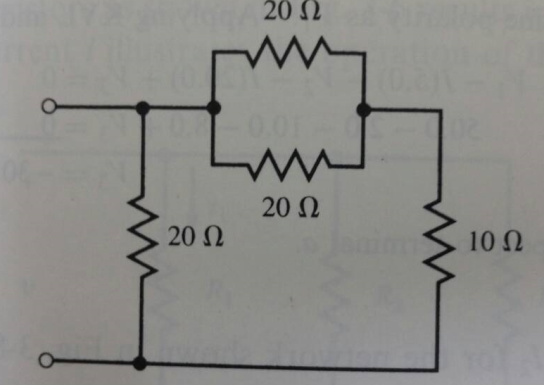 (A) Write the mesh current equation for the network as Fig. 1 and (B) solve for the current (25%) 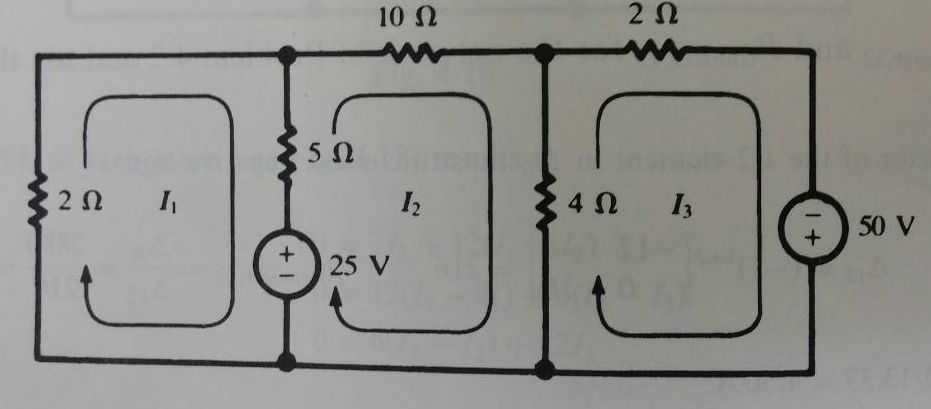 Fig. 1 試求圖2電路a、b兩端之等效電阻。(15%)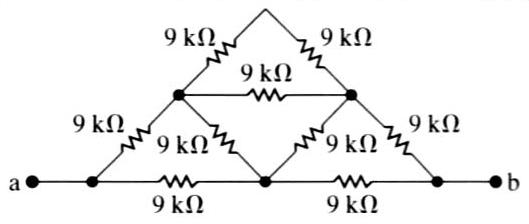 圖2試求圖3所示電路：(1)A、B兩端點之戴維寧之等效電阻。(15%)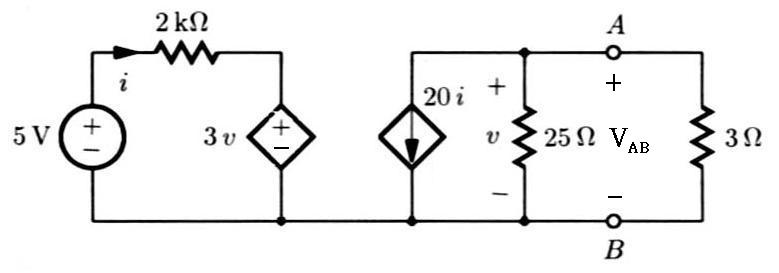 圖3利用節點電壓法，試求圖4所示電路中的值。(20%)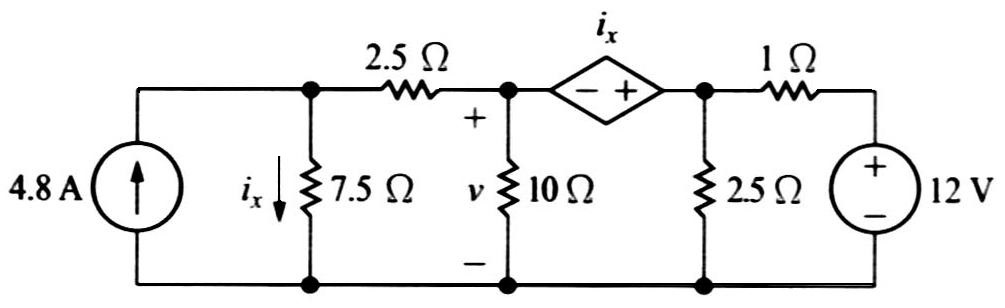 圖4